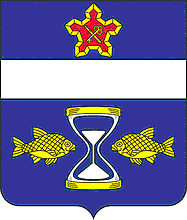 АДМИНИСТРАЦИЯПЕСКОВАТСКОГО СЕЛЬСКОГО ПОСЕЛЕНИЯГОРОДИЩЕНСКОГО МУНИЦИПАЛЬНОГО РАЙОНАВОЛГОГРАДСКОЙ ОБЛАСТИ _______________________________________________________________________________________ПОСТАНОВЛЕНИЕот 29 января 2024 г.						№ 13        о присвоении адресов Руководствуясь Федеральным законом от 06.10.2003 № 131-ФЗ «Об общих принципах организации местного самоуправления в Российской Федерации», Федеральным законом от 28.12.2013 № 443-ФЗ «О федеральной информационной адресной системе и о внесении изменений в Федеральный закон «Об общих принципах организации местного самоуправления в Российской Федерации», постановлением Правительства Российской Федерации от 19.11.2014 № 1221 «Об утверждении Правил присвоения, изменения и аннулирования адресов» постановляю:Присвоить адрес объекту адресации (здание магазина):- Российская Федерация, Волгоградская область, муниципальный район Городищенский, сельское поселение Песковатское, хутор Песковатка, улица Молодежная, дом 11 (кадастровый номер 34:03:000000:6082).Глава Песковатскогосельского поселения                                                   А.А.Торшин              